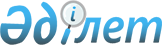 О Республиканской терминологической комиссии при Правительстве Республики Казахстан
					
			Утративший силу
			
			
		
					Распоряжение Премьер-Министра Республики Казахстан от 18 марта 2022 года № 54-р. Утратило силу постановлением Правительства Республики Казахстан от 29 апреля 2022 года № 268.
      Сноска. Утратило силу постановлением Правительства РК от 29.04.2022 № 268.
      В целях дальнейшего совершенствования сферы терминологии казахского языка:
      1. Образовать Республиканскую терминологическую комиссию при Правительстве Республики Казахстан (далее – Комиссия) в составе согласно приложению к настоящему распоряжению.
      2. Утвердить прилагаемое Положение о Комиссии. 
      3. Контроль за исполнением настоящего распоряжения возложить на Министерство образования и науки Республики Казахстан. Состав
Республиканской терминологической комиссии при Правительстве Республики Казахстан
      Министр образования и науки Республики Казахстан, председатель
      первый вице-министр образования и науки Республики Казахстан, заместитель председателя
      заместитель председателя Комитета языковой политики Министерства образования и науки Республики Казахстан, секретарь
      председатель Комитета языковой политики Министерства образования и науки Республики Казахстан
      директор республиканского государственного предприятия на праве хозяйственного ведения "Институт языкознания имени А. Байтурсынова" (по согласованию)
      генеральный директор некоммерческого акционерного общества "Национальный научно-практический центр "Тіл - Қазына" имени Шайсултана Шаяхметова (по согласованию)
      Абдрахманов Сауытбек Абдрахманұлы – доктор филологических наук (по согласованию)
      Айымбетов Мәди Айтбенбетұлы – журналист, писатель (по согласованию)
      Алдаш Айманкүл – доктор филологических наук (по согласованию)
      Ахметов Мухамбедия – кандидат медицинских наук (по согласованию)
      Әлісжан Сарқыт Қалымұлы – доктор филологических наук (по согласованию)
      Дулатбеков Нурлан Орынбасарович – доктор юридических наук (по согласованию)
      Жеңісұлы Есей – писатель, переводчик (по согласованию)
      Жонкешов Бауыржан Сейсенбекович – кандидат филологических наук (по согласованию)
      Исакова Сабира Сагынбековна – доктор филологических наук (по согласованию)
      Кангалакова Дана Муратбековна – доктор философии PhD (по согласованию)
      Көмеш Тоқтархан – доктор философии PhD (по согласованию)
      Кулманов Сарсенбай Куантаевич – кандидат филологических наук (по согласованию)
      Құрманбайұлы Шерубай – доктор филологических наук (по согласованию)
      Омашұлы Дәуітәлі – журналист, переводчик (по согласованию) Положение 
о Республиканской терминологической комиссии при Правительстве Республики Казахстан Глава 1. Общие положения
      1. Республиканская терминологическая комиссия при Правительстве Республики Казахстан (далее – Комиссия) является консультативно-совещательным органом, вырабатывающим предложения в области терминологической лексики казахского языка по всем отраслям экономики, науки, техники и культуры.
      2. Комиссия в своей деятельности руководствуется Конституцией Республики Казахстан, законами Республики Казахстан, актами Президента и Правительства Республики Казахстан, иными нормативными правовыми актами, а также настоящим Положением. 
      3. Комиссия в своей деятельности руководствуется принципами:
      максимального использования запаса слов исконно казахской лексики;
      использования позитивного опыта других тюркских языков в терминотворчестве;
      применения заимствованных терминов (термины должны быть изложены в соответствии с закономерностями казахского письма на основе единых правил правописания либо их правописание должно быть идентично или приближено к графической форме языка-оригинала);
      координации применения генетически родственных по семантике или форме терминов в отраслевых сферах науки, техники, а также сохранения естественного баланса национальных и заимствованных терминов. 
      4. Рабочим органом Комиссии является Комитет языковой политики Министерства образования и науки Республики Казахстан. 
      5. Заседания Комиссии проводятся по мере необходимости, но не менее четырех раз в год.  Глава 2. Задачи Комиссии 
      6. Основными задачами Комиссии являются: 
      1) выработка предложений в области терминологической лексики казахского языка по различным отраслям экономики, науки, техники и культуры;
      2) рассмотрение и утверждение апробированных терминов и номенклатуры;
      3) подготовка рекомендаций к изданию утвержденных Комиссией терминов по различным отраслям экономики, науки, техники и культуры в виде бюллетеней и отраслевых терминологических словарей, а также опубликование терминов в средствах массовой информации;
      4) привлечение в случае необходимости для подготовки предложений по совершенствованию терминологии казахского языка специалистов, ученых, а также представителей заинтересованных государственных органов и организаций с целью определения правильности и последовательности практического употребления и применения терминов и номенклатуры; 
      5) образование терминологических секций по соответствующим отраслям экономики, науки, техники и культуры. Глава 3. Организация и порядок деятельности Комиссии
      7. Организация и порядок работы Комиссии осуществляются в соответствии с Инструкцией о порядке создания, деятельности и ликвидации консультативно-совещательных органов при Правительстве Республики Казахстан и рабочих групп, утвержденной постановлением Правительства Республики Казахстан от 16 марта 1999 года № 247. 
					© 2012. РГП на ПХВ «Институт законодательства и правовой информации Республики Казахстан» Министерства юстиции Республики Казахстан
				
      Премьер-Министр 

А. Смаилов
Приложение
к распоряжению Премьер-Министра
Республики Казахстан
от 25 марта 2022 года № 54-рУтверждено
распоряжением Премьер-Министра
Республики Казахстан
от 25 марта 2022 года № 54-р